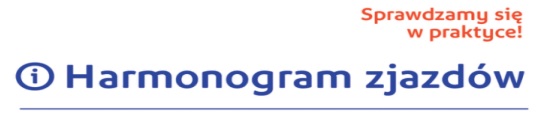 TERAPEUTA ZAJĘCIOWY SEMESTR III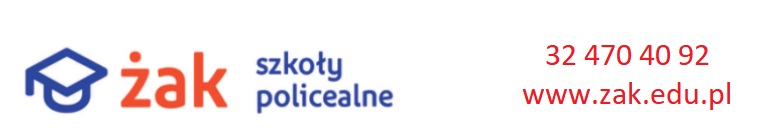 ZjazdDzień tygodniaDzień tygodniaDzień tygodniaUwagiPiątekSobotaNiedziela116 lutego 202417 lutego 202418 lutego 2024223 lutego 202424 lutego 202425 lutego 202431 marca 20242 marca 20243 marca 202448 marca 20249 marca 202410 marca 2024515 marca 202416 marca 202417 marca 2024622 marca 202423 marca 202424 marca 202475 kwietnia 20246 kwietnia 20247 kwietnia 2024812 kwietnia 202413 kwietnia 202414 kwietnia 2024919 kwietnia 202420 kwietnia 202421 kwietnia 20241026 kwietnia 202427 kwietnia 202428 kwietnia 20241110 maja 202411 maja 202412 maja 20241217 maja 202418 maja 202419 maja 20241324 maja 202425 maja 202426 maja 20241431 maja 20241 czerwca 20242 czerwca 2024157 czerwca 20248 czerwca 20249 czerwca 20241614 czerwca 202415 czerwca 202416 czerwca 2024